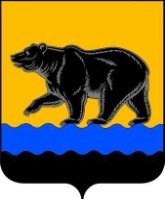 ДУМА  ГОРОДА  НЕФТЕЮГАНСКАПроектР Е Ш Е Н И ЕО внесении изменений в Положение о размещении рекламных конструкций на территории города НефтеюганскаПринято Думой города «__» ______ 2018 годаВ соответствии с Федеральным законом от 06.10.2003 № 131-ФЗ «Об общих принципах организации местного самоуправления в Российской Федерации», Федеральным законом от 13.03.2006 № 38-ФЗ «О рекламе», Федеральным законом от 27.07.2010 № 210-ФЗ «Об организации предоставления государственных и муниципальных услуг», руководствуясь Уставом города Нефтеюганска, Дума города решила:1.Внести в Положение о размещении рекламных конструкций на территории города Нефтеюганска, утверждённое решением Думы города           от 24.12.2013 № 735-V (в редакции на 30.11.2017 №285-VI), следующие изменения:1.1.В пункте 2.3 раздела II слова «департамент градостроительства и земельных отношений» заменить словами «департамент жилищно-коммунального хозяйства».1.2.В пункте 3.1 раздела III слова «департаментом градостроительства и земельных отношений» заменить словами «департаментом жилищно-коммунального хозяйства».2.Разместить на официальном сайте органов местного самоуправления города Нефтеюганска в сети Интернет.3.Решение вступает в силу после его подписания.Глава города Нефтеюганска	                             Председатель Думы	города Нефтеюганска________________С.Ю.Дегтярев	_______________Н.Е.Цыбулько«___» ________ 2018 года			      «___» ________ 2018 года№_______ - VI